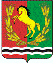                                            СОВЕТ ДЕПУТАТОВ                             МУНИЦИПАЛЬНОГО ОБРАЗОВАНИЯ                                      КУТЛУЕВСКИЙ СЕЛЬСОВЕТ                                         АСЕКЕЕВСКОГО РАЙОНА                                       ОРЕНБУРГСКОЙ ОБЛАСТИ                                                    четвертого созыва                                               РЕШЕНИЕ25. 09. 2020                                         с.Кутлуево                                     № 2         Об избрании заместителя председателя Совета депутатов         муниципального образования Кутлуевский сельсовет             В соответствии с Федеральным Законом «Об общих принципах организации местного самоуправления в Российской Федерации» и Устава Совет депутатов муниципального образования Кутлуевский сельсовет РЕШИЛ:Считать избранным заместителем председателя Совета депутатов муниципального образования Кутлуевский сельсовет Габбасова Фаниса Габдулсабировича.  Установить, что настоящее решение вступает в после его принятия и подлежит официальному обнародованию.           Председатель Совета депутатов                                                С.Д.Ахметшина